MS Word Tags in DOCX-HTML and DOCX-EPUB ConversionTags for DOCX-EPUB OnlyMultiple Inline Formatting OptionsHTML Output in DOCX-HTML ConversionFancy Formatting -HTML OutputFont Properties and PandocThe table below shows Pandoc’s ability to export font properties in a DOCX to HTML:Note: Do NOT use the All Caps font property in the DOCX. Instead, text in all caps should just be capital letters.Tables with FootersExample: Table with Table FooterFooter Begin:4%This is text in a table footer.This is more text in a table footerFooter End.Explanation:This table has a footer so we use the tag Footer Begin: immediately after the table.This table has four columns, so we enter 4 followed by a % to indicate the number of columns that the footer spans in the table.The Footer End. tag is immediately after the last line of the table footer text.Notice that since this is a simple table, no other tags are needed in the table to produce the correct HTML. The first column and the first row will have table header (<th>) markup added automatically by the script.Complex Table Markup in DOCX-HTML ConversionExample: Table with Header for Multiple ColumnsExplanation:1. Since the table has header cells that span multiple columns, the first row is NOT marked as a header cell in MS Word2. In the first cell, we use 2 and a ^ to indicate that this cell is a row header that spans two rows.3. In the first cell, we use @ to indicate that this table has headers that span multiple columns.4. After the @ symbol, we use 122 to indicate that the first column spans one column, the second column spans two columns and the third column spans two columns5.In the Mars cell, we use a 2 and a $ to indicate that this cell is a column header that spans two columns.6.In the Mars cell, we use a 2 and a $ to indicate that this cell is a column header that spans two columns.7. In the Produced and Sold cells, we use a $ to indicate that the cells are column headers.Example: Table with Header for Multiple Row HeadersExplanation:1. Since the table has header cells that span multiple columns, the first row is NOT marked as a header cell in MS Word2. In the first cell, we use 1 and a $ to indicate that this cell is a column header that spans one row.3. In the first cell, we use @ to indicate that this table has headers that span multiple columns.4. After the @ symbol, we use 113 to indicate that the first column spans one column, the second column spans one column and the third column spans three columns. Note there is NO space between 113 and the text ‘Poster’.5.In the Color cell, we use 1 and a $ to indicate that this cell is a column header that spans one column.6.In the Mars cell, we use 3 and a $ to indicate that this cell is a column header that spans three columns.7. In the Zodiac cell, we use 3 and ^ to indicate that this cell is a row header that spans three rows.8. In the Angels cell, we use 2 and ^ to indicate that this cell is a row header that spans two rows.9. In the Full Color, Black and White, and Sepia cells, we use a ^ in each cell to indicate that these cells are row headers.Example: Table with multiple column header and first cell is empty ( not a column or row header)Explanation:1. Since the table has header cells that span multiple columns, the first row is NOT marked as a header cell in MS Word2. In the first cell, we use 0 and a $ to indicate that this cell is a NOT a header...3. In the first cell, we use @ to indicate that this table has headers that span multiple columns.4. After the @ symbol, we use 1132 to indicate that the first column spans one column, the second column spans one column, the third column spans three columns and the fourth column spans two columns.5. In the second cell we use 0 and $ to indicate this cell is not header and should be treated as a <td> cell6. In the fifth row down, there is a header cell that has multiple paragraphs. We use a $ tag at the end of the cell to designate the end of the multiple paragraph text. This tag makes it easier for the script to recognize where to put the closing </th> tag (for table header cells) for this cell. Note: This tag is only necessary when there are multiple row headers and the tag is used for the second row header (after ^ without with any numbers). Tables with No Row HeadersExample: Table with no row headersExplanation:1.  This table presents examples of items that are introduced in the first row (verbs and nouns). Therefore, the first cell in each row is not a row header (‘produce’ is an example of a verb, which is the column header,  and is not the row header for ‘production’, which is in the adjacent cell in the row). As a result, use 0^ at the beginning of each of the rows in the body of this table.Tables with Row Headers but No Column HeadersExample: Table with Row Headers but No Column HeadersExplanation:1.  This table does not have a header row, so we leave Header Row unchecked in MS Word.2. The script automatically will add row header markup for the first cell in each column so we do not need to add any other tags.Example: Table with Multiple Column Headers and No Row HeadersExplanation:1.  This table has two rows with column header cells that span more than one column.2. The first cell in rows 2-4 are not row header cells. The first cell in row two is also a column header cell.3. The column header cells that span more than one column each have a number (to indicate how many columns are spanned by the header) and a $ symbol to indicate that it is a column header. In the first row for example, the column header cells span four columns (4$); in the second row, the column header cells span 2 columns (2$). Note: Use a space between #$ and the text to its right.3. In the first cell of the table, after the @ symbol, we use 444 to indicate that the first column spans four columns, the second column spans four columns and the third column spans four columns.  Note: Do not use a space between @### and the text to its right.4. In rows 2-4, the first cell begins with 0^ because these cells are not row header cells - they are not parent cells for their respective rows. Note: In rows 2-3, the first cells are column header cells so they have 0^ followed by 2$ and $, respectively. Note: Use a space between 0^ and $. Also use a space between $ and the text to its right.5. Row 4 is the first row that does not have column header cells. As a result, the first cell in this row has 0^ followed by tbody. The tbody tag makes it easier for the script to determine where the table header (<thead>) ends and the table body (<tbody>) begins. Note: Use a space between 0^ and tbody. Do not use a space between tbody and the text to its right.Tables with Cells that contain No ContentExplanation:If there are cells that do not contain any content within the table body, write the word EMPTY (all caps) without any spaces on either side.Markup for Complex Tables - SummaryHeaders for Multiple Columns or RowsHeaders with multiple columns = NUMBER$Headers with multiple rows = NUMBER^Colgroup formula = @NUMBER NUMBERBlank cells in a header row that are not headers = 0$Headers for Inner CellsColumn Header = $Row Header = ^EMPTY CellsEmpty Column Header cells= 0$Empty Data Cells= EMPTYNotes on Usage: 1. These tags must appear at the leftmost edge of the cell and have no spaces between their units.2. When a table has a header with multiple columns, do NOT apply a table header row in MS Word.3. For tables that have multiple column headers, you must use the @NUMBERNUMBERNUMBER formula in the first cell in the table.4. The script can account for complex tables with up to four parent column cells. Use an HTML editor for more complex tables.5. Inner cells refer to any cells that do not appear in the topmost row or the leftmost column. 6. Use EMPTY in empty cellsTagUsageExamplesFigcaption Begin: ¶…Figcaption End.¶Tags must surround the figure caption text on each page and must be on their own lines... These tags can be used around figure caption text that is BEFORE OR AFTER an image.Figcaption Begin: ¶This is figure caption text that identifies a figure / image.Figcaption End. ¶Figfooter Begin: ¶…Figfooter End.¶Tags must surround the figure footer text and must be on their own lines... These tags must be used after the image. If there is an extended description, these tags must be used after the Description Begin...Description End tags.[IMAGE]Figfooter Begin: ¶This is figure footer text that gives more information about a figure / image but is not the caption.Figfooter End. ¶Code Begin:¶…Code End.¶Tags must surround the multiline code blocks and must be on their own lines.Code Begin: ¶This is an example code block.Code End. ¶Caption Begin:¶ …Caption End. ¶Tags must surround the table caption text on each page and must be on their own lines. These tags must be used BEFORE the table.Caption Begin: ¶This is table caption text that identifies a table.Caption End. ¶Transcriber Summary Begin:¶ …Transcriber Summary End. ¶Tags must surround the transcriber’s summary and must be on their own lines... There must be only ONE transcriber’s summary in the MS Word document and it can be placed anywhere except before Heading 1. The script will move the transcriber’s summary to the start of the document.Transcriber Summary Begin: ¶This is a transcriber’s summary of notes.Transcriber Summary End. ¶Transcriber Note Begin:¶ …Transcriber Note End. ¶Tags must surround the transcriber’s note on each page and must be on their own lines. There can be only ONE transcriber’s note per page.Transcriber Note Begin: ¶This is a transcriber’s noteTranscriber Note End. ¶Secondary Text Begin:¶ …Secondary Text End. ¶Tags must surround the secondary text on each page and must be on their own lines. Secondary areas MAY include images if the images are tangential.Secondary Text Begin: ¶This is secondary text that is not a footnote, caption, or figure. Secondary Text End. ¶Footnote Begin:¶ …Footnote End.¶Tags must surround the footnote text on each page and must be on their own lines.Footnote Text Begin: ¶This is a footnote.Footnote Text End. ¶Description Begin: ¶…Description End.¶Tags must surround the extended description text on each page and must be on their own lines.Note: The line above  Description Begin: ¶ should be either an image or Figure: tag Figure: This is a description of this figure.Description Begin: ¶This is the extended description of the figure. Description Text End. ¶Quote (Quote Style)Citation Begin:¶ …Citation End. ¶Use Citation Begin: ¶ … Citation End. ¶ for text that comes after a pull quote and that gives information about the author OR the source of the quote. Tags must be on their lines  and the text between the tags must have the Quote style applied to them. Note: These tags must have Normal style applied to them.“This is a quote from some source.” (Quote Style)Citation Begin:  (Normal Style)Author of quote, source, etc. (Quote Style)Citation End.  (Normal Style)Quote Begin:¶ …Quote End. ¶Use Quote Begin: ¶ … Quote End. ¶ around quotes when there are two or more quotes next to each other. Tags must be on their lines.Note:  When you use the Quote Begin: ¶ … Quote End.¶ tags, you must use the Normal style for the quote (and the citation, if it is there).Quote Begin: “This is a quote from some source.” (Normal Style)Quote End. ¶Quote Begin: “This is a quote from some source.” (Normal Style)Quote End. ¶Footer Begin:¶[0-9]%…Footer End. ¶Use Footer Begin: ¶ … Footer End.¶ for text that belongs in a table but is not a part of the data represented in the table. These tags must be on their own lines and Footer Begin: ¶ must be on the line immediately AFTER a table. Enter the number of columns in the table followed by a % on the 1st line after Footer Begin: ¶ See the example at the end of this doc.[End of Table]Footer Begin:[0-9]%This is more information on the data, such as sources, etc. Footer End. @@@When the language changes at the beginning of a text unit and continues to the end of that unit ( e.g., whole paragraphs).Note: Do NOT use @@@ when marking language text that is on the same line as line numbers (poetry). Use ###...%%%...This is the end of an English paragraph. ¶@@@Hablo italiano a casa….[Italian text continues until the end of the paragraph ¶###...%%%When the language changes in the middle of a text unitThis is the middle of English text. ###Hablo italiano a casa.%%% This is more English text.$$$....%%%dotted line text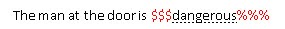 ^^^....%%%dashed line text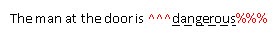 +++....%%%double underlined text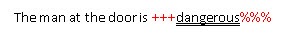 ~~~….***highlighted text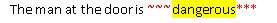 ???....!!!double strikethrough text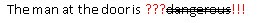  __ Fill in the blank textNote: Use one space before and after the two underscores. This tag is used for ALL fill in the blank content (word, phrase, or sentenceSince __ , I said I would __ .``` answer bubbleNote: Use one space after the three backticks.``` True``` False=== answer checkboxNote: Use one space after the three equal signs.=== True=== False<<<...>>>inline code textEnter the <<<head()>>> command into the terminalTagUsageExamples##############These tags are used for headings that appear within a secondary text area or an extended description area in  EPUBS only... Place these hashtags on the same line as the heading text.  Enter one space between the tag and the text.## Heading 2¶### Heading 3¶#### Heading 4¶##### Heading 5¶HighlightLanguageDottedDashedDoubleUnderlinedHighlightN/A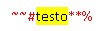 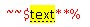 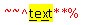 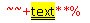 LanguageN/A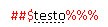 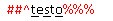 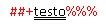 DottedN/AN/AN/ADashedN/AN/AN/ADoubleUnderlinedN/AN/AN/ALanguage + HighlightN/AN/A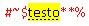 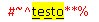 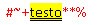 TagMS WORDHTMLVisualCheckFigcaption Begin:¶ …Figcaption End.¶Figcaption Begin:¶ This is a description of a figure. ¶Figcaption End.¶[Image]                                                 OR[Image]Figcaption Begin:¶ This is a description of a figure. ¶Figcaption End.¶<figure><figcaption>This is the description of a figure.</figcaption><img [Image path]></figure>Italicizedtext above the imageFigfooter Begin: ¶…Figfooter End.¶[Image]Figfooter Begin:¶ This is text that goes in a footer for a figure… ¶Figfooter End.¶<figure><figcaption>This is the description of a figure.</figcaption><img [Image path]><aside role=”note” aria-label=”figure footer text””>This is text that goes in a footer for a figure...</aside></figure>Textbelow the imageCode Begin:¶…Code End.¶Code Begin: ¶This is an example code block.Code End. ¶<pre><code>This is a code block</code></pre>Orange border on the leftCaption Begin:¶ …Caption End. ¶Caption Begin: ¶This is a table caption.¶Caption End.¶[Table]<table><caption>This is a table caption.</caption>[Table markup. (th, td tags etc.)]</table>centeredtextat the top of thetableSecondary Text Begin:¶ …Secondary Text End.¶Secondary Text Begin: ¶This is secondary text that is not a footnote, caption, or figure.Secondary Text End. ¶<aside role="complementary"><p>This is secondary text that is not a footnote, caption, or figure.</p></aside>Footnote Begin:¶ …Footnote End.¶Footnote Text Begin: ¶This is a footnote.Footnote Text End. ¶<aside role="doc-footnote"><p>This is a footnote.</p></aside>Description Begin:¶ …Description End.¶Description Begin: ¶This is the extended description of the figure.Description Text End. ¶<details>This is the extended description of the figure. [link to end of document]</details>ExtendedDescriptionLink below the imageCitation Begin:¶ …Citation End. ¶“This is a quote from some source.”Citation Begin: Author of quote, source, etc.Citation End. ¶<blockquote><p>“This is a quote from some source.”</p><footer>Author of quote, source, etc.</footer></blockquote>Blockquotehas gray left borderFooter is in a gray boxQuote Begin:¶ …Quote End. ¶Quote Begin: “This is a quote from some source.”Quote End. ¶Quote Begin: “This is a quote from some source.”Quote End. ¶<blockquote><p>“This is a quote from some source.”</p></blockquote><blockquote><p>“This is a quote from some source.”</p></blockquote>Blockquotehas gray left borderFooter is in a gray boxFooter Begin:¶…Footer End. ¶[End of Table]Footer Begin:This is more information on the data, such as sources, etc.Footer End. </tbody><tfoot><p>This is more information on the data, such as sources, etc.</p></tfoot>Text located Inside Table border@@@This is the end of an English paragraph. ¶@@@Hablo italiano a casa….….this is the end of an English paragraph</p><p xml:lang="es" lang="es">Hablo italiano a casa….</p>###...%%%This is the middle of English text. ###Hablo italiano a casa.%%% This is more English text.<p>…English text. <span xml:lang="es" lang="es">  Hablo italiano a casa.</span> More English text….</p>$$$....%%%…the door is <span class="dotted">dangerous.</span>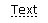 ^^^....%%%…the door is <span class="dashed">dangerous.</span>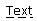 +++....%%%<span class="doubleunderline">dangerous.</span>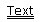 ~~~….***…the door is <mark>dangerous.</mark>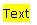 ???....!!!<del style="text-decoration-style: double;">dangerous</del>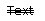  __ Since __ , I said I would __ .<span role="math" aria-label="fill in the blank"> _____ </span>underscore``` ``` True``` False<span role="math" aria-label="fill in the answer bubble">\&#9675\; <\/span>○=== === True=== False<span role="math" aria-label="fill in the answer checkbox">\&#9633\; <\/span>□HighlightLanguageDottedDashedDoubleUnderlinedHighlightN/A<mark><span xml:lang="es" lang="es">…</span></mark>  <mark><span class="dotted">…</span></mark>  <mark><span class="dashed">…</span></mark>  <mark><span class="doubleunderline">…</span></mark>  Language<mark><span xml:lang="es" lang=“es“>…</span></mark>  N/A<span xml:lang="es" lang="es" class="dotted">…</span><span xml:lang="es" lang="es" class="dashed">…</span><span xml:lang="es" lang="es" class="doubleunderline">>…</span>Dotted<mark><span class="dotted">…</span></mark>  <span xml:lang="es" lang=“es“ class="dotted">…</span>N/AN/AN/ADashed<mark><span class="dashed">…</span></mark>  <span xml:lang="es" lang="es" class="dashed">…</span>N/AN/AN/ADoubleUnderlined<mark><span class="doubleunderline">…</span></mark>  <span xml:lang="es" lang="es" class="doubleunderline">>…</span>N/AN/AN/ALanguage + HighlightN/AN/A<mark><span xml:lang="es" lang="es" class="dotted">…</span></mark>  <mark><span xml:lang="es" lang="es" class="dashed">…</span></mark>  <mark><span xml:lang="es" lang="es" class="doubleunderline">…</span></mark>  DOCXHTML OUTPUTbold<strong>bold</strong>Italics<em>italics</em>underline<span class="underline">underline</span>strikethrough<del>strikethrough</del>Double strikethroughNOT SUPPORTEDhighlightNOT SUPPORTEDsuperscript<sup>Superscript</sup>subscript<sub>Subscript</sub>ALL CAPSNOT SUPPORTEDSMALL CAPS<span class="smallcaps">small caps</span>NameColorNumberSizeJosephGreen11LargeBrettBlue15MediumJohnYellow7Small2^@1222$ Mars2$ Mars2$ Venus2$ Venus2^@122$ Produced$ Sold$ Produced $ SoldTeddy Bears50,00030,000100,00080,000Board Games10,0005,00012,0009,0001$@113Poster name1$ Color3$ Sizes Available3$ Sizes Available3$ Sizes Available3^ Zodiac^ Full ColorA2A3A43^ Zodiac^ Black and WhiteA1A2A33^ Zodiac^ SepiaA3A4A52^ Angels^ Black and WhiteA1A3A42^ Angels^ SepiaA2A3A50$@1132 0$3$ Clothes3$ Clothes3$ Clothes2$ Accessories2$ Accessories0$0$$ Trousers$ Skirts$ Dresses$ Bracelets$ Rings3^ Belgium^ Antwerp56224372233^ Belgium^ Gent46185061153^ Belgium^ BrusselsMy favorite$51273869282^ The Netherlands^ Amsterdam89346985382^ The Netherlands^ Utrecht8012433619VerbsNouns0^ produceproduction0^ reducereduction0^ seductseductionParticipated in Organized Activity on behalf of individuals with disabilities.17%Engaged in political activity on a disability issue.10%In the past year took action against a private organization.9%Either of the above two in past year15%4$@444All Countries4$@444All Countries4$@444All Countries4$@444All Countries4$ Low-income countries4$ Low-income countries4$ Low-income countries4$ Low-income countries4$ High-income countries4$ High-income countries4$ High-income countries4$ High-income countries0^ 2$ Women0^ 2$ Women2$ Men2$ Men2$ Women2$ Women2$ Men2$ Men2$ Women2$ Women2$ Men2$ Men0^ $ Disability$ No Disability$ Disability$ No Disability$ Disability$ No Disability$ Disability$ No Disability$ Disability$ No Disability$ Disability$ No Disability0^ tbody20.0%30.0%53.0%65.0%20.0%30.0%55.0%70.0%20.0%28.0%36.0%54.0%2^@1222$ 1998-20002$ 1998-20002$ 20082$ 20082^@122$ Disability$ No Disability$ Disability$ No DisabilityContacted a public official31%41%11%11%Worked with others on community problem22%29%EMPTYEMPTYContributed money to organization trying to influence government policy or laws17%24%EMPTYEMPTYAttended political meeting or rally13%17%9%11%Contributed money to political party or candidate13%17%EMPTYEMPTYWrote letter to newspaper8%8%EMPTYEMPTYOtherwise worked with groups or on one's own to change government laws or policies15%19%EMPTYEMPTYParticipated in protest or march4%5%EMPTYEMPTYWorked on or contributed to political campaignEMPTYEMPTY14%16%Took part in march, rally, protest, or demonstrationEMPTYEMPTY2%3%